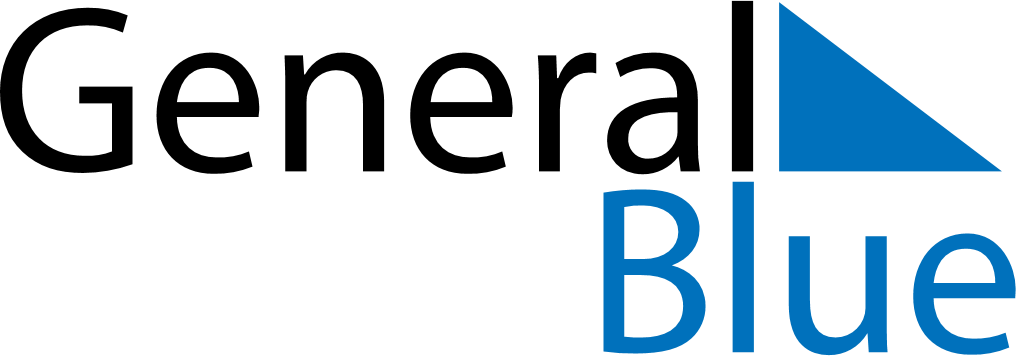 Weekly CalendarNovember 29, 2021 - December 5, 2021Weekly CalendarNovember 29, 2021 - December 5, 2021Weekly CalendarNovember 29, 2021 - December 5, 2021Weekly CalendarNovember 29, 2021 - December 5, 2021Weekly CalendarNovember 29, 2021 - December 5, 2021Weekly CalendarNovember 29, 2021 - December 5, 2021MONDAYNov 29TUESDAYNov 30WEDNESDAYDec 01THURSDAYDec 02FRIDAYDec 03SATURDAYDec 04SUNDAYDec 05